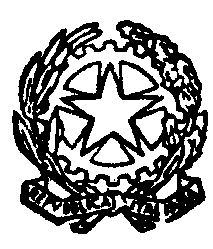 ISTITUTO COMPRENSIVO "L. LUZZATTI" SAN POLO DI PIAVECRITERI PER LA VALORIZZAZIONE DEI DOCENTICondizione minima per l’accesso al bonus è il possesso degli standard professionali richiesti ai docenti dall’art. 4 del D.M. 850/2015San Polo di Piave   24  maggio 2016													la Presidente																	Paola Gardenal											L.107 art.1,comma 129CRITERI PROPOSTIATTIVITÀQualità dell’insegnamento e del contributo al miglioramento dell’istituzione scolastica, nonché del successo formativo e scolastico degli studenti;Qualità dell’insegnamentoValorizzare l’attività di formazione svolta dal docente per migliorare la qualità del suo lavoro Partecipazione a corsi di formazione/aggiornamento con ricaduta sull’attività didattica e legate agli obiettivi stabiliti nel POF/PTOFQualità dell’insegnamento e del contributo al miglioramento dell’istituzione scolastica, nonché del successo formativo e scolastico degli studenti;Contributo al miglioramento dell’istituzione scolastica Valorizzare gli incarichi e le responsabilità assunte dal docente nella progettazione e realizzazione di azioni di miglioramento previste dal RAV/PdMPartecipazione a gruppi di lavoro per la predisposizione del RAV, del PdM, delle attività di autovalutazionePartecipazione attiva all’elaborazione/gestione di PTOF Partecipazione attiva nella realizzazione di progetti finalizzati al raggiungimento delle priorità del RAV: (Competenze Sociali e civiche – Orientamento)Collaborazione nella progettazione e realizzazione di Concorsi e Bandi promossi dal MIUR, USR, Regione, Unione EuropeaElaborazione/attuazione di progetti qualitativamente significativi per l’offerta formativa, progetti che introducono innovazione nella didattica, che promuovono attività interdisciplinariQualità dell’insegnamento e del contributo al miglioramento dell’istituzione scolastica, nonché del successo formativo e scolastico degli studenti;Successo formativo e scolastico degli studenti Valorizzare le attività e le esperienze didattiche inserite nel POF e finalizzate al miglioramento della didattica, al successo degli alunni, all’inclusione, al potenziamento, al recupero degli apprendimentiPartecipazione a gare, eventi, concorsi e progetti di valorizzazione delle eccellenzeUtilizzo delle TIC in maniera efficace, sia nell’insegnamento della disciplina che come supporto al proprio lavoro  Condivisione di strategie e metodi per l’attività didatticaDisponibilità a corsi di recuperoProgettazione/Costruzione/Utilizzazione/Condivisione di strumenti di apprendimento innovativi ed efficaci contro la dispersione scolastica, per l’inclusione, per la costruzione di curricoli personalizzati (disabili, BES, DSA)Progettazione/Costruzione/Utilizzazione/Condivisione di strumenti diversificati nella valutazione (anche assegnazione di compiti secondo livelli di competenza degli studenti, prove per classi parallele, ecc.)  Uso di flessibilità nell’orario delle lezioni (classi aperte, programmazione plurisettimanale, ecc.)  Organizzazione di attività laboratoriali, di attività interdisciplinari, di aree di progetto, ecc. Risultati ottenuti dal docente o dal gruppo di docenti in relazione al potenziamento delle competenze degli alunni e dell’innovazione didattica e metodologica, nonché della collaborazione alla ricerca didattica, alla documentazione e alla diffusione di buone pratiche didattiche;Risultati ottenuti  in relazione al potenziamento delle competenze degli alunni Valorizzare le attività didattiche che hanno realmente coinvolto gli alunni favorendo un apprendimento mirato allo sviluppo/potenziamento di competenzeCondivisione della Mission di Istituto attraverso la partecipazione attiva ad azioni di miglioramento  Realizzazione di U.D.A. Realizzazione percorsi di potenziamento svolti singolarmente o nel team docentiAttuazione di attività di didattica laboratorialeUtilizzo  della didattica laboratorialeRisultati ottenuti dal docente o dal gruppo di docenti in relazione al potenziamento delle competenze degli alunni e dell’innovazione didattica e metodologica, nonché della collaborazione alla ricerca didattica, alla documentazione e alla diffusione di buone pratiche didattiche;Contributo all’innovazione didattica e metodologica,Valorizzare il docente  che promuove didattica innovativa e uso di nuove tecnologieResponsabilità assunte dal docente nell’implementazione delle nuove tecnologie (registro elettronico, animatore digitale, team per l’innovazione digitale)Responsabilità assunte dal docente nell’implementazione della didattica innovativa e della didattica personalizzata (materiali e formazione )Uso di strumenti valutativi adeguati a rilevare lo sviluppo di competenze (rubriche di valutazione, prove autentiche, diari di bordo, osservazioni sistematiche ecc.)Utilizzo delle TIC in maniera efficace, sia nell’insegnamento della disciplina che come supporto al proprio lavoro  Tenuta efficace della documentazione didattica esemplificativa delle innovazioni praticate (didattica laboratoriale, cooperative learning, ecc.)  Risultati ottenuti dal docente o dal gruppo di docenti in relazione al potenziamento delle competenze degli alunni e dell’innovazione didattica e metodologica, nonché della collaborazione alla ricerca didattica, alla documentazione e alla diffusione di buone pratiche didattiche;Collaborazione alla ricerca didattica, alla documentazione e alla diffusione di buone pratiche didattiche;Valorizzare il docente impegnato nei progetti di ricerca metodologicanella produzione di materiali didattici messi a disposizione di tuttinella diffusione di buone pratiche ricerca didattica sugli esiti : Esiti degli studenti;  Esiti delle prove INVALSI Impegno in progetti di ricerca metodologica e didattica (sia con personale esterno sia come approfondimento in gruppi di lavoro volontari…)Elaborazione di nuovi materiali (piani di lavoro,  pdp, pei, schede di lavoro ecc…)Elaborazione di proposte per la costruzione di curricoli verticali  Responsabilità assunte nel coordinamento organizzativo e didattico e nella formazione del personale. Responsabilità nel coordinamento organizzativoValorizzare il docente che ha assunto responsabilità organizzative e di supporto al dirigente in attività complesse Docente VicarioReferenti di PlessoFunzioni strumentaliAnimatore digitaleTeam a supporto animatore digitaleResponsabile SicurezzaResponsabile lab informaticoResponsabile registro elettronico (primaria e secondaria)Responsabili di progettiResponsabilità assunte nel coordinamento organizzativo e didattico e nella formazione del personale. Responsabilità nel coordinamento didattico Valorizzare il docente che ha assunto responsabilità di coordinamento didatticoCoordinatori di classeResponsabile di TeamResponsabile DSACommissioni di IstitutoResponsabilità assunte nel coordinamento organizzativo e didattico e nella formazione del personale. Responsabilità nella formazione del personale. Valorizzare docente che ha svolto ruolo attivo nel promuovere e organizzare la formazione del personale anche svolgendo attività di formatoreTutor docenti anno di provaTutor tirocinio Universitario Formatore in corsi organizzati da Istituto